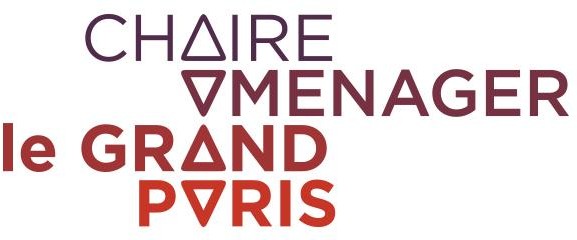 Candidate, candidatNom : Prénom : Date de soutenance : Adresse : Adresse mail : Portable : MémoireIntitulé :Date de soutenance : Note :Directeur du mémoire : Membres du jury : Date et signature de la candidate / du candidat : 